ショッピングの1111201Situation:	旅行者と土産物店の店員との会話（クッキーを買う）旅行者:Xin lỗi. Bạn có "Bánh quy dừa Con Gái Sài Gòn" không?	　　　Excuse me. Do you have saigon girl coconut cookie?	　　　すみません。サイゴンガールココナッツクッキーはありますか？店員：Vâng có ạ. Cái này thì sao?		Yes, we do. How about this one?	      はい、ございます。これはいかがでしょうか？旅行者:Ồ, trông ngon vậy. Tôi có thể xem cái này không?	　　　Wow, this is looks delicious. Can I take a look at this?	　　うわー、おいしそうですね。これを手に取って見てもいいですか？	店員：Chắc chắn rồi.		Sure.		もちろん。旅行者:Cảm ơn. Cái này bao nhiêu tiền?		Thanks. How much is this?		ありがとう。これはいくらですか？店員：Một hộp có giá 50.000 đồng.	　　　One box cost 50,000 dong.		1箱50,000ドンです。旅行者:Xin đợi một chút.		Please give me time.		しばらく時間をください。店員：Ok.		Take your time.		どうぞ。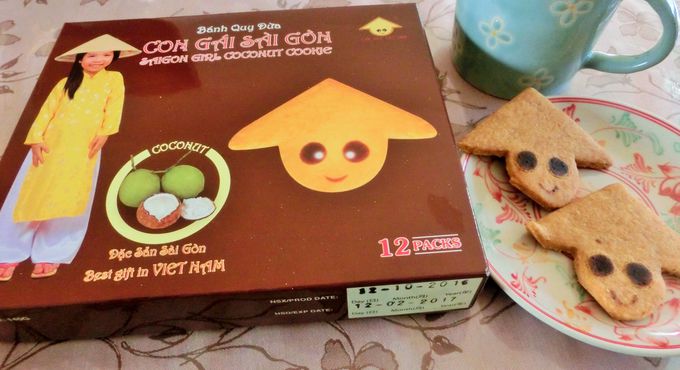 